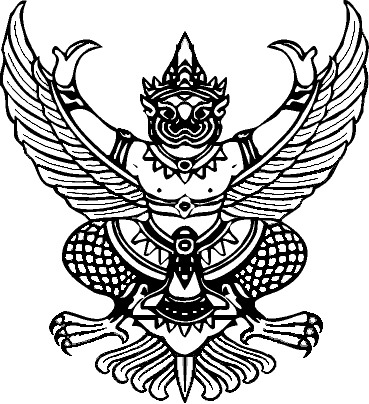 ประกาศโรงเรียนรัตนราษฎร์บำรุง เรื่อง  การกำหนดชั่วโมงการปฏิบัติงานสนับสนุนการจัดการเรียนรู้งานตอบสนองนโยบายและจุดเน้นของข้าราชการครูและบุคลากรทางการศึกษา ปีการศึกษา 2562	เพื่อให้การขอมีวิทยฐานะและ/หรือเลื่อนวิทยฐานะของข้าราชการครูโรงเรียนรัตนราษฎร์บำรุง เป็นไปอย่างมีประสิทธิภาพและประสิทธิผล ตาม มติ ก.ค.ศ. เรื่องการกำหนดชั่วโมงการปฏิบัติงานของข้าราชการครูและบุคลากรทางการศึกษา และสอดคล้องกับ ว.23/2560 โรงเรียนจึงกำหนดชั่วโมงการปฏิบัติงานสนับสนุนการจัดการเรียนรู้และงานตอบสนองนโยบายและจุดเน้นของข้าราชการครูและบุคลากรทางการศึกษาของโรงเรียน
รัตนราษฎร์บำรุง ดังนี้ทั้งนี้ ตั้งแต่บัดนี้เป็นต้นไปประกาศ ณ วันที่  20  พฤษภาคม  พ.ศ. 2562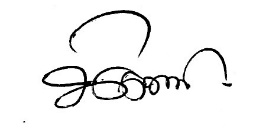     (นายนิวัตร  วงศ์วิลัย)    ผู้อำนวยการโรงเรียนรัตนราษฎร์บำรุงกลุ่มบริหาร/กลุ่มงานงานจำนวนชั่วโมงต่อสัปดาห์หมายเหตุ1.สำนักงานผู้อำนวยการงานสำนักงานผู้อำนวยการ52.กลุ่มบริหารวิชาการบริหารวิชาการ10     1)กลุ่มงานวิชาการ1)งานสำนักงานกลุ่มบริหารวิชาการ2)งานวัดและประเมินผลการศึกษา3)งานทะเบียนและเทียบโอนผลการเรียน4)งานรับนักเรียน5)งานตารางสอน6)งานส่งเสริมวิชาการ7)งานห้องสมุดและแหล่งเรียนรู้8)งานสื่อ ICT เพื่อการเรียนการสอน9)งานศูนย์วิชาการกลุ่มโรงเรียน5552221052     2)กลุ่มพัฒนาวิชาการ1)งานนิเทศภายใน2)งานบริหารกลุ่มสาระการเรียนรู้และกิจกรรมพัฒนาผู้เรียน3)งานพัฒนาระบบการเรียนรู้4)งานพัฒนาหลักสูตรสถานศึกษา5)งานวิจัยและพัฒนาคุณภาพการศึกษา6)งานโครงการพิเศษ-โครงการห้องเรียนพิเศษฯ EIS-งานการจัดการเรียนรู้ห้องเรียน iClassroom-งานโครงการจัดการศึกษาสู่ประชาคมอาเซียน--งานโรงเรียนมาตรฐานสากล-งานโครงการเสริมสร้างค่านิยมหลักของคนไทย 12 ประการ2722211111กลุ่มบริหาร/กลุ่มงานงานจำนวนชั่วโมงต่อสัปดาห์หมายเหตุ-งานการจัดการเรียนรู้แบบสะเต็มศึกษา(STEM)-งานสถานศึกษาแบบอย่างการจัดกิจกรรมการเรียนรู้และการบริหารจัดการตามหลักปรัชญาของเศรษฐกิจพอเพียง-งานโครงการลดเวลาเรียนเพิ่มเวลารู้-งานศูนย์การเรียนรู้ประวัติศาสตร์-งานโรงเรียนวิถีพุทธ-งานสหวิทยาเขต-งานสภานักเรียนและกิจกรรม-งานลูกเสือ-งานนักศึกษาวิชาทหาร1111125223.กลุ่มบริหารงบประมาณบริหารงบประมาณ10     1)กลุ่มงานนโยบายและแผน1)งานสำนักงานกลุ่มบริหารงบประมาณ2)งานนโยบายและแผน3)งานสารสนเทศโรงเรียน4)งานประกันคุณภาพการศึกษา5)งานการจัดการข้อมูล (DMC)6)งานระบบควบคุมภายใน572211     2)กลุ่มงานงบประมาณ1)งานการเงิน2)งานบัญชี3)งานพัสดุและสินทรัพย์4)งานระดมทรัพยากรเพื่อการศึกษา5)งานบริหารจัดการเงินเดือนข้าราชการครูและบุคลากรทางการศึกษา6)งานสวัสดิการข้าราชการครูและบุคลากรฯ7)งานกิจกรรมออมทรัพย์55712224.กลุ่มบริหารงานบุคคลบริหารงานบุคคล10     1)กลุ่มบริหารงานบุคคล1)งานสำนักงานกลุ่มบริหารงานบุคคล2)งานสารบรรณ3)งานทะเบียนประวัติและอัตรากำลัง4)งานวินัยและรักษาวินัย5)งานประเมินผลการปฏิบัติงาน6)งานสรรหา  บรรจุ  แต่งตั้ง555111     2)กลุ่มงานพัฒนาบุคลากร1)งานพัฒนาบุคลากร2กลุ่มบริหาร/กลุ่มงานงานจำนวนชั่วโมงต่อสัปดาห์หมายเหตุ5.กลุ่มบริหารทั่วไปบริหารทั่วไป10     1)กลุ่มงานประชาสัมพันธ์1)งานสำนักงานกลุ่มบริหารทั่วไป2)งานประชาสัมพันธ์3)งานโสตทัศนูปกรณ์4)งานปฏิคม5)งานโปรแกรมการบริหารและระบบเครือข่ายเทคโนโลยีสารสนเทศและการสื่อสาร75521     2)กลุ่มงานบริการ1)งานอาคารสถานที่และสิ่งแวดล้อม2)งานสัมพันธ์ชุมชน3)งานยานพาหนะ4)งานบริหารพนักงานบริการ5)งานอนามัยโรงเรียน6)งานสวัสดิการโรงเรียน7)งานโภชนาการ8)งานประกันอุบัติเหตุ9)งานกิจกรรมพิเศษ7255777536.กลุ่มบริหารงานปกครองนักเรียนบริหารงานปกครองนักเรียน10     1)กลุ่มงานปกครองนักเรียน1)งานสำนักงานกลุ่มบริหารงานปกครองฯ2)งานแก้ไขพฤติกรรมและวินัยนักเรียน3)งานป้องกันและแก้ไขปัญหายาเสพติด4)งานส่งเสริมคุณภรรมจริยธรรมนักเรียน5)งานจราจรโรงเรียน6)งานสารวัตรนักเรียน7)งานเวรประจำวัน5555551    2)กลุ่มงานระบบดูแลช่วยเหลือ1)งานระบบดูแลช่วยเหลือนักเรียน2)งานระดับชั้นและครูที่ปรึกษา3)งานเครือข่ายผู้ปกครองนักเรียน4)งานแนะแนว55277.งานตามคำสั่งโรงเรียนที่ได้รับมอบหมาย1 ชั่วโมง/2 คำสั่ง